 УТВЕРЖДАЮРуководитель ФГБУ «АМП Каспийского моря»______________М.А. Абдулатипов«___» _______ 2021 г.Извещение о закупке у единственного поставщика (исполнителя, подрядчика) «Аренда нежилых помещений с целью осуществления деятельности Олинского филиала ФГБУ «АМП Каспийского моря» (на основании пп. 25 п. 4.9.1. Положения о закупках товаров, работ, услуг для нужд ФГБУ «АМП Каспийского моря»)Извещение о проведении закупки у единственного поставщика не является извещением о проведении торгов в соответствии с требованиями статей 447-449 Гражданского кодекса и не влечет для Заказчика соответствующих гражданско-правовых последствий.УТВЕРЖДАЮРуководитель ФГБУ «АМП Каспийского моря»___________М.А. Абдулатипов«___» _______ 2021 г.Документация о закупке у единственного поставщика (исполнителя, подрядчика) «Аренда нежилых помещений с целью осуществления деятельности Олинского филиала ФГБУ «АМП Каспийского моря»» (на основании пп. 25 п. 4.9.1. Положения о закупках товаров, работ, услуг для нужд ФГБУ «АМП Каспийского моря»)Настоящая Документация информирует о заключении договора с единственным поставщиком и не предназначена для приглашения поставщиков (исполнителей, подрядчиков) подавать заявки на участие в закупке. Приложение № 1 к Документации о закупкеПРОЕКТ ДОГОВОРА ДОГОВОР АРЕНДЫ № _______________Астраханская область, с. Оля                                                                      "____" февраля 2021 г._______________________ (сокращенное наименование - _______________________), именуемое в дальнейшем «Арендодатель», в лице ___________________, действующей на основании ___________________, с одной стороны, и Федеральное государственное бюджетное учреждение «Администрация морских портов Каспийского моря» (сокращенное наименование - ФГБУ «АМП Каспийского моря»), именуемое в дальнейшем «Арендатор», в лице руководителя Абдулатипова Магомеда Алиевича, действующего на основании Устава, с другой стороны, в дальнейшем именуемые «Стороны», на основании пп. 25  п. 4.9.1. Положения о закупках товаров, работ, услуг для нужд Федерального государственного бюджетного учреждения «Администрация морских портов Каспийского моря», заключили настоящий Договор аренды  (далее - Договор) о нижеследующем:1. ПРЕДМЕТ ДОГОВОРА1.1. Арендодатель обязуется предоставить Арендатору во временное пользование нежилые помещения с целью осуществления деятельности Олинского филиала ФГБУ «АМП Каспийского моря» (далее по тексту - помещения). Перечень арендуемых помещений указан в Приложении № 1 к настоящему Договору, являющемся неотъемлемой частью настоящего договора.Характеристика объекта аренды: общая площадь арендуемых помещений 417,1 кв.м.; помещения расположены на 2 этаже социально-административного двухэтажного здания литер А, общей площадью 940,2 кв. м., назначение: нежилое, с кадастровым номером 30:07:250501:3945 (далее-административное здание), расположенного по адресу: 416425, Астраханская область, Лиманский район, с. Оля ул. Чкалова, д. 29.Наличие: 17 (Семнадцати) офисных кабинетов общей площадью 244,80 кв. м., 1 (Одного) помещения для размещения архива площадью 14,40 кв. м., 1 (Одного) санузла общей площадью 13,50 кв. м., 2 (Двух) коридоров общей площадью 101,20 кв. м., 1 (Одной) эл. щитовой площадью 14,40 кв. м., 1 (Одной) серверной площадью 14,40 кв. м., 1 (Одной) комнаты для приема пищи площадью 14,40 кв. м.Границы и план арендуемых помещений указаны в Плане арендуемых помещений (Приложение № 2 к настоящему Договору), являющемся неотъемлемой частью настоящего Договора.1.2. За пользование помещениями, включая плату за отопление, Арендатор уплачивает Арендодателю арендную плату в соответствии с условиями настоящего Договора.1.3. Передача в аренду данных помещений осуществляется согласно акту приема-передачи нежилых помещений, прилагаемому к настоящему Договору (Приложение № 3), составленному при участии представителей сторон и с указанием технического состояния помещений на момент предоставления их в аренду для использования в целях осуществления уставной деятельности учреждения в порядке и на условиях, предусмотренных настоящим Договором.1.4. Помещения предоставляются Арендатору в пригодном для использования состоянии. Помещения оборудованы системами коммунальной инфраструктуры (холодное водоснабжение, водоотведение, электроснабжение, теплоснабжение и пожарная сигнализация).1.5. Здание, в котором располагаются арендуемые нежилые помещения, принадлежат Арендодателю на праве собственности.1.6. В силу п. 1. ст. 617 ГК РФ переход права собственности на указанное здание к другому лицу не является основанием для изменения или расторжения настоящего Договора.2. СРОК АРЕНДЫ. СРОК ДЕЙСТВИЯ ДОГОВОРА.Срок аренды помещений: с 20.03.2021 г. по 19.02.2022 г.Срок аренды может быть сокращен по соглашению сторон.Арендатор вправе в одностороннем порядке расторгнуть настоящий Договор, предупредив об этом Арендодателя за 30 (Тридцать) календарных дней путем направления письменного уведомления.Арендодатель вправе в одностороннем порядке расторгнуть настоящий Договор, предупредив об этом Арендатора за 30 (Тридцать) календарных дней путем направления письменного уведомления.3. ПОРЯДОК ПЕРЕДАЧИ ПОМЕЩЕНИЙ 3.1. Передача помещений в аренду производится по акту приема-передачи нежилых помещений (Приложение № 3 к настоящему Договору) в 2 (двух) экземплярах, где указывается состояние передаваемых в аренду помещений на момент передачи, и который подписывается Сторонами в день заключения настоящего договора.4. АРЕНДНАЯ ПЛАТА И ПОРЯДОК РАСЧЕТОВ4.1. 	Стоимость настоящего Договора за период с 20.03.2021 г. по 19.02.2022 г. составляет 1 118 379  (Один миллион сто восемнадцать тысяч триста семьдесят девять) рублей 42 копейки с учетом НДС 20%:- арендная плата за период с 20.03.2021 г. по 31.03.2021 г. составляет  39 122 (Тридцать девять тысяч сто двадцать два) рубля 90  копеек с учетом  НДС 20%;- ежемесячная арендная плата за период с 01.04.2021 г. по 31.01.2022 г. составляет 101 067 (Сто одна тысяча шестьдесят семь) рублей 50 копеек с учетом НДС 20%;- арендная плата за период с 01.02.2022 г. по 19.02.2022 г. составляет  68 581 (Шестьдесят восемь тысяч пятьсот восемьдесят один) рубль 52 копейки с учетом НДС 20%.Ежемесячная арендная плата составляет 101 067 (Сто одна тысяча шестьдесят семь) рублей 50 копеек с учетом НДС 20% согласно Расчету арендной платы (Приложение № 4 к настоящему Договору).4.2. Арендодатель предоставляет Арендатору акт оказанных услуг, счет и счет-фактуру  ежемесячно, в течение 5 (Пяти) календарных дней по окончании каждого календарного месяца.4.3. Арендатор производит внесение  арендной платы в безналичной форме, путем перечисления денежных средств на расчетный счет Арендодателя ежемесячно в течение 10  (Десяти) рабочих дней с даты подписания Сторонами акта оказанных услуг, при представлении Исполнителем надлежаще оформленных счета и счета-фактуры.Датой уплаты арендной платы считается дата списания денежных средств с лицевого счета Арендатора.4.4. В арендную плату не входит стоимость коммунальных услуг, потребляемых Арендатором, кроме отопления. 4.5. Арендатор самостоятельно оплачивает все услуги телефонной связи.4.6. Арендная плата или ее часть не может быть заменена поставкой товаров, выполнением работ, оказанием услуг в пользу Арендодателя.5. ПРАВА И ОБЯЗАННОСТИ АРЕНДОДАТЕЛЯАрендодатель имеет право:5.1.1. Осуществлять проверку порядка использования Арендатором арендуемых помещений в соответствии с условиями настоящего Договора;Арендодатель обязан: Передать помещения, соответствующие основным требованиям пожарной безопасности, Арендатору в соответствии с настоящим Договором по акту приема-передачи нежилых помещений согласно п. 3.1 настоящего Договора.Устранять последствия аварий и повреждений, произошедших в помещениях не по вине Арендатора.Обеспечить возможность доступа в арендуемые помещения работников Арендатора в рабочие и нерабочие дни с соблюдением пропускного режима здания.6. ПРАВА И ОБЯЗАННОСТИ АРЕНДАТОРА6.1. Арендатор обязуется:6.1.1. Использовать арендуемые помещения исключительно по их целевому назначению в соответствии с условиями настоящего Договора. Своевременно производить арендные платежи. Содержать арендуемые помещения в исправном состоянии. Содержать арендуемые помещения в надлежащем санитарном состоянии.6.1.5. Соблюдать противопожарные правила, а также правила пользования тепловой и электрической энергией, не допускать перегрузки электросетей. Не допускать распитие спиртных напитков и курение табака.6.1.6. Не осуществлять перестройку и перепланировку арендуемых помещений без согласования с Арендатором.Беспрепятственно допускать представителей Арендодателя в арендуемые помещения с целью проверки их использования в соответствии с настоящим Договором.Соблюдать пропускной режим в административном здании.Своевременно и за свой счет, при условии письменного согласования с Арендодателем, производить текущий ремонт помещений. По истечении срока Договора, а также при досрочном его прекращении передать Арендодателю все произведенные в помещении неотделимые улучшения. Произведенные Арендатором неотделимые улучшения помещений являются собственностью Арендодателя и возмещению не подлежат.6.1.10. Поддерживать в арендованных помещениях надлежащий противопожарный режим.6.1.11. Обеспечивать услуги по обращению с твердыми коммунальными отходами из арендуемых помещений.6.1.12 Содержать арендуемые помещения в надлежащем состоянии в соответствии с государственными санитарно-эпидемиологическими правилам, нормами и и гигиеническими нормативами.6.2. Арендатор имеет право:6.2.1. С письменного согласия Арендодателя производить неотделимые улучшения помещений. 6.2.2. По окончании срока Договора либо при его досрочном расторжении изъять из помещений произведенные им улучшения, которые могут быть отделены без вреда для имущества.6.3. Арендатор имеет преимущество перед другими лицами при прочих равных условиях на заключение договора аренды помещений на новый срок при условии надлежащего исполнения своих обязанностей. Арендатор обязан письменно уведомить Арендодателя о желании заключить такой договор в течение 30 (Тридцати) дней до окончания действия настоящего Договора. При заключении договора аренды помещений на новый срок условия договора могут быть изменены по соглашению сторон.7. ПОРЯДОК ВОЗВРАТА ПОМЕЩЕНИЙ АРЕНДОДАТЕЛЮПо истечении срока аренды Арендатор обязан передать Арендодателю арендованные помещения в течение одного дня с момента окончания срока аренды по акту приема-передачи нежилых помещений.Арендованные помещения считаются фактически переданными Арендодателю с момента подписания Сторонами акта приема-передачи нежилых помещений.В момент подписания акта приема-передачи нежилых помещений Арендатор передает Арендодателю ключи от арендованных помещений.Арендованные помещения должны быть переданы Арендодателю в том же состоянии, в каком они были переданы в аренду с учетом нормального износа.8. ОТВЕТСТВЕННОСТЬ СТОРОНЗа несвоевременную оплату за аренду помещений Арендатор оплачивает Арендодателю пеню в размере 0,1 % от подлежащей уплате суммы за каждый день просрочки.Уплата пени не освобождает Стороны от выполнения лежащих на них обязательств по настоящему Договору.Оплата Арендатором штрафных санкций по настоящему Договору не освобождает Арендатора от возмещения причиненных Арендодателю убытков.Договор аренды подлежит досрочному расторжению при нарушении Арендатором своих обязанностей по настоящему Договору, а Арендатор - выселению без предоставления помещений. Арендатор обязан освободить арендуемые помещения по истечении одной недели со дня получения письменного уведомления Арендодателя о досрочном расторжении договора.Стороны обязуются соблюдать требования антикоррупционного законодательства и не предпринимать никаких действий, которые могут нарушить нормы антикоррупционного законодательства, в связи со своими правами или обязательствами согласно настоящему Договору, в том числе (не ограничиваясь) не совершать предложение, санкционирование, обещание и осуществление незаконных платежей, включая (но, не ограничиваясь) взятки в денежной или любой иной форме, каким-либо физическим или юридическим лицам, включая (но, не ограничиваясь) коммерческие организации, органы власти и самоуправления, государственных служащих, частные компании и их представителей. В случае нарушения одной из Сторон обязательств п.8.5. Договора, другая Сторона имеет право в одностороннем внесудебном порядке отказаться от исполнения настоящего Договора. Стороны не возмещают друг другу убытки в случае расторжения Договора в соответствии с данным пунктом.9. ПОРЯДОК РАЗРЕШЕНИЯ СПОРОВСтороны устанавливают, что все возможные претензии по настоящему Договору должны быть рассмотрены Сторонами в течение 10 (Десяти) дней с момента получения претензии.В случае невозможности урегулирования разногласий путем переговоров, спор подлежит передаче на рассмотрение Арбитражного суда Астраханской области в соответствии с положениями законодательства Российской Федерации.10. ПРОЧИЕ УСЛОВИЯНастоящий Договор составлен в 2-х подлинных экземплярах, имеющих одинаковую юридическую силу, по одному для каждой из Сторон.Настоящий договор вступает в силу с 20.03.2021 г. и действует по 19.02.2022 г., а в части взаиморасчетов - до их полного исполнения Сторонами.В случаях, не предусмотренных настоящим Договором, Стороны руководствуются действующим гражданским законодательством Российской Федерации.После подписания настоящего Договора все предварительные переговоры по нему, переписка, предварительные соглашения и протоколы о намерениях по вопросам, так или иначе касающимся настоящего Договора, теряют юридическую силу.Все исправления по тексту настоящего Договора имеют юридическую силу только при взаимном их удостоверении представителями сторон в каждом отдельном случае.Приложения к настоящему Договору:-  Приложение № 1 - Перечень арендуемых помещений;-  Приложение № 2 - План арендуемых помещений;-  Приложение № 3 -  Акт приема-передачи нежилых помещений;-  Приложение № 4 – Расчет арендной платы.11. РЕКВИЗИТЫ И ПОДПИСИ СТОРОНПОДПИСИ СТОРОНПриложение № 1 к Договору аренды №____________ от «_____» февраля 2021 г.Перечень арендуемых помещенийПОДПИСИ СТОРОНПриложение № 2 к Договору аренды №____________ от «_____» февраля 2021 г.План арендуемых помещений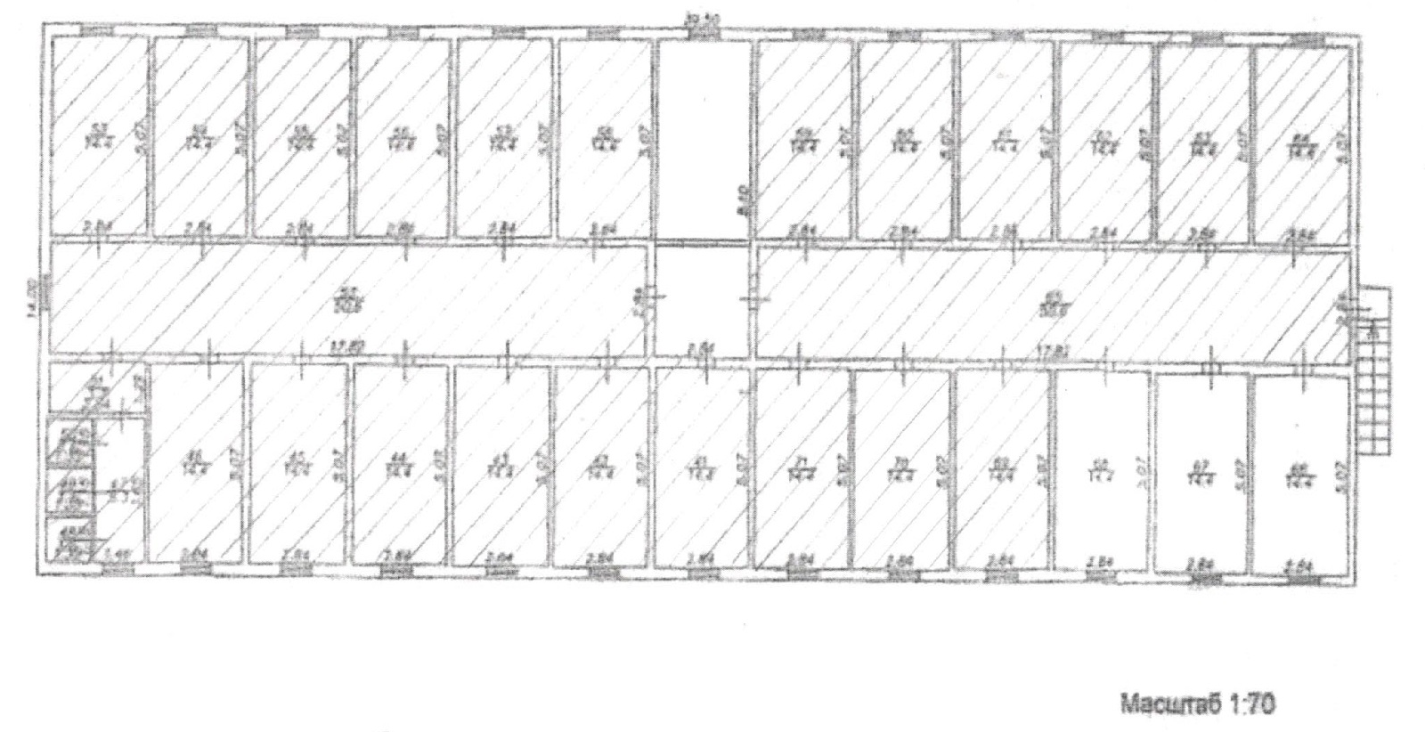 ПОДПИСИ СТОРОНПриложение № 3 к Договору аренды №____________ от «_____» февраля 2021 г.Актприема-передачи нежилых помещений Астраханская область, с. Оля	                                                       «____» __________ 2021 г._____________(сокращенное наименование - ____________________), именуемое в дальнейшем «Арендодатель», в лице _______________________, действующей на основании ______________________, с одной стороны, и ФГБУ «АМП Каспийского моря», именуемое в дальнейшем «Арендатор», в лице руководителя Абдулатипова Магомеда Алиевича, действующего на основании Устава, с другой стороны, составили настоящий акт о том, что Арендодателем переданы, а Арендатором приняты и используются с 20.03.2021 г. нежилые помещения, общей площадью 417,1 кв.м. Указанные помещения  переданы Арендодателем и приняты Арендатором  в следующем техническом состоянии:1. Полы в удовлетворительном состоянии, но требуется замена напольного покрытия в помещениях 41,42, 52, 54-64, 69, 71.2. Стены в удовлетворительном состоянии, но требуется проведение косметического ремонта в помещениях 41,42, 52, 54-64, 69, 71.3. Окна:3.1. Пластиковые окна в количестве 11 шт. находятся в удовлетворительном состоянии.3.2. Деревянные окна в количестве 10 шт. находятся в неудовлетворительном состоянии и требуют замены. 4. Потолок в удовлетворительном состоянии, но требуется проведение косметического ремонта в помещениях 41,42, 45, 52, 54-64, 69, 71.5. Двери в удовлетворительном состоянии, но в помещениях 42, 45, 46, 54-58, требуется проведение их ремонта, в  помещениях 43, 53  замена на металлическую.6. Электрооборудование находится  в рабочем состоянии.7. Мебель - нет.8. Телефонная связь - есть.9. Пожарная сигнализация соответствует требованиям Постановления Правительства РФ от 16.09.2020 N 1479 (ред. от 31.12.2020) "Об утверждении Правил противопожарного режима в Российской Федерации".Вывод: Объект имущества по своему техническому состоянию переданы в удовлетворительном состоянии, требующем проведения ремонтных работ, указанных в п. 1, 2, 3, 4, 5  настоящего акта.  Приложение № 4 к Договору аренды №____________ от «_____» февраля 2021 г.Расчет арендной платыОбъект аренды: нежилые помещения, расположенные на 2 этаже социально-административного двухэтажного здания литер А, общей площадью 940,2 кв. м., назначение: нежилое, с кадастровым номером 30:07:250501:3945, расположенного по адресу: 416425, Астраханская область, Лиманский район, с. Оля ул. Чкалова, д. 29. Арендуемая площадь 417,1 кв. м.Размер арендной платы  за 1 кв. м. в месяц, с учетом платы за отопление составляет: 242 (Двести сорок два) рубля 31 копейка, с учетом НДС 20%. Арендная плата в месяц 101 067 (Сто одна тысяча шестьдесят семь) рублей 50 копеек с учетом НДС 20%. Расчет составил:_____________________________________________________________________________Способ закупкиЗакупка у единственного поставщика (исполнителя, подрядчика)Информация о ЗаказчикеИнформация о ЗаказчикеНаименование ЗаказчикаФедеральное государственное бюджетное учреждение «Администрация морских портов Каспийского моря» (ФГБУ «АМП Каспийского моря»)Место нахождения, почтовый адрес ЗаказчикаРоссия, 414016, г. Астрахань, ул. Капитана Краснова, 31Адрес электронной почтыmail@ampastra.ru Контактный телефон/факс+7 8512 58 45 69, 58-57-73, 58-54-57/ +7 8512 58 45 66Предмет договора1.1. Арендодатель обязуется предоставить Арендатору во временное пользование нежилые помещения с целью осуществления деятельности Олинского филиала ФГБУ «АМП Каспийского моря» (далее по тексту - помещения). Перечень арендуемых помещений указан в Приложении № 1 к настоящему Договору, являющемся неотъемлемой частью настоящего договора.Характеристика объекта аренды: общая площадь арендуемых помещений 417,1 кв.м.; помещения расположены на 2 этаже социально-административного двухэтажного здания литер А, общей площадью 940,2 кв. м., назначение: нежилое, с кадастровым номером 30:07:250501:3945 (далее-административное здание), расположенного по адресу: 416425, Астраханская область, Лиманский район, с. Оля ул. Чкалова, д. 29.Наличие: 17 (Семнадцати) офисных кабинетов общей площадью 244,80 кв. м., 1 (Одного) помещения для размещения архива площадью 14,40 кв. м., 1 (Одного) санузла общей площадью 13,50 кв. м., 2 (Двух) коридоров общей площадью 101,20 кв. м., 1 (Одной) эл. щитовой площадью 14,40 кв. м., 1 (Одной) серверной площадью 14,40 кв. м., 1 (Одной) комнаты для приема пищи площадью 14,40 кв. м.Границы и план арендуемых помещений указаны в Плане арендуемых помещений (Приложение № 2 к настоящему Договору), являющемся неотъемлемой частью настоящего Договора.1.2. За пользование помещениями, включая плату за отопление, Арендатор уплачивает Арендодателю арендную плату в соответствии с условиями настоящего Договора.1.3. Передача в аренду данных помещений осуществляется согласно акту приема-передачи нежилых помещений, прилагаемому к настоящему Договору (Приложение № 3), составленному при участии представителей сторон и с указанием технического состояния помещений на момент предоставления их в аренду для использования в целях осуществления уставной деятельности учреждения в порядке и на условиях, предусмотренных настоящим Договором.1.4. Помещения предоставляются Арендатору в пригодном для использования состоянии. Помещения оборудованы системами коммунальной инфраструктуры (холодное водоснабжение, водоотведение, электроснабжение, теплоснабжение и пожарная сигнализация).1.5. Здание, в котором располагаются арендуемые нежилые помещения, принадлежат Арендодателю на праве собственности.1.6. В силу п. 1. ст. 617 ГК РФ переход права собственности на указанное здание к другому лицу не является основанием для изменения или расторжения настоящего Договора.Количество поставляемого товара (объем выполняемых работ/оказываемых услуг)В соответствии с проектом договора (Приложение № 1 к Документации о закупке).Место поставки товара (выполнения работ/оказания услуг)помещения расположены на 2 этаже социально-административного двухэтажного здания литер А, общей площадью 940,2 кв. м., назначение: нежилое, с кадастровым номером 30:07:250501:3945, расположенного по адресу: 416425, Астраханская область, Лиманский район, с. Оля ул. Чкалова, д. 29Сведения о начальной (максимальной) цене договора (цене лота)Стоимость настоящего Договора составляет 1 118 379  (Один миллион сто восемнадцать тысяч триста семьдесят девять) рублей 42 копейки с учетом НДС 20%Срок предоставления документации о закупкеДокументация не предоставляется.Место предоставления документации о закупкеДокументация не предоставляется.Порядок предоставления документации о закупкеДокументация не предоставляется.Размер, порядок и сроки внесения платы за предоставление документацииПлата не установлена.Место и дата рассмотрения предложений участников закупки и подведения итогов закупкиНе устанавливается.Способ (способы) обеспечения заявки, размер обеспечения заявки на участие в закупкеОбеспечение заявки не установлено.Размер обеспечения исполнения договора, срок и порядок его предоставления. Требования к такому обеспечению.Обеспечение исполнения договора не установлено.Требования к качеству, техническим характеристикам товара, работы, услуги, к их безопасности, к функциональным характеристикам (потребительским свойствам) товара, к размерам, упаковке, отгрузке товара, к результатам работы и иные требованияВ соответствии с проектом договора (Приложение № 1 к Документации о закупке).Требования к содержанию, форме, оформлению и составу заявки на участие в закупкеТребования не предъявляются.Требования к описанию участниками поставляемого товара, его функциональных характеристик (потребительских свойств), его количественных и качественных характеристик, требования к описанию участниками выполняемой работы, оказываемой услуги, их количественных и качественных характеристикТребования не предъявляются.Место поставки товара, выполнения работы, оказания услугпомещения расположены на 2 этаже социально-административного двухэтажного здания литер А, общей площадью 940,2 кв. м., назначение: нежилое, с кадастровым номером 30:07:250501:3945, расположенного по адресу: 416425, Астраханская область, Лиманский район, с. Оля ул. Чкалова, д. 29Сроки (периоды) поставки товара, выполнения работы, оказания услугСрок аренды помещений: с 20.03.2021 г. по 19.02.2022 г.Условия поставки товара, выполнения работы, оказания услугВ соответствии с проектом договора (Приложение № 1 к Документации о закупке).Сведения о начальной (максимальной) цене договора (цене лота)Стоимость настоящего Договора  составляет 1 118 379  (Один миллион сто восемнадцать тысяч триста семьдесят девять) рублей 42 копейки с учетом НДС 20%Форма, сроки и порядок оплаты товара, работы, услугиВ соответствии с проектом договора (Приложение № 1 к Документации о закупке).Порядок формирования цены договора (цены лота) (с учетом или без учета расходов на перевозку, страхование, уплату таможенных пошлин, налогов и других обязательных платежей)С учетом расходов на перевозку, страхование, уплату таможенных пошлин, налогов и других обязательных платежей.Порядок, место, дата начала и дата окончания срока подачи заявок на участие в закупкеНе устанавливается.Требования к участникам и перечень документов, представляемых участниками для подтверждения их соответствия установленным требованиямНе устанавливаются.Формы, порядок, дата начала и дата окончания срока предоставления участникам разъяснений положений документации о закупкеНе устанавливается.Место и дата рассмотрения предложений участников закупки и подведения итогов закупкиНе устанавливается.Критерии оценки и сопоставления заявок на участие в закупкеНе устанавливаются.Порядок оценки и сопоставления заявок на участие в закупкеНе устанавливается.Требования к сроку и (или) объему предоставления гарантий качества товара, работ, услуг Требования не устанавливаются.Порядок и срок отзыва заявок на участие в закупке, порядок внесения изменений в заявкиНе устанавливается.Основания для отказа в допуске к участию в закупкеНе устанавливается.Способ (способы) обеспечения заявки, размер, срок, условия и порядок предоставления обеспечения заявки на участие в закупке, условия банковской гарантии, в том числе срок ее действия, а также условия удержания денежных средств, перечисляемых в качестве обеспечения заявки, или предъявления требования об уплате денежных средств по банковской гарантииТребования обеспечения заявки на участие в закупке не предъявляются.Размер обеспечения исполнения договора, срок и порядок его предоставления, требования к такому обеспечению, условия удержания обеспеченияНе устанавливается.Срок, в течение которого подписывается договорНе устанавливается.Основания и последствия признания закупки несостоявшейсяНе устанавливается.АРЕНДОДАТЕЛЬ:НаименованиеАдресИНН  КПП ОГРН/ОГРНИПДата постановки на учет в налоговом органе:ОКОПФОКТМОр\сч в наименование банкакор\счБИК ОКПОТел./факс: E-mail: АРЕНДАТОР:ФГБУ «АМП Каспийского моря»Россия, 414016, г. Астрахань, ул. Капитана Краснова, 31ИНН: 3018010485КПП: 301801001 ОКПО 36712354ОГРН: 1023000826177л/с 20256Ц76300 в  УФК по Астраханской областик/сч 03214643000000012500в ОТДЕЛЕНИИ АСТРАХАНЬ БАНКА РОССИИ//УФК по Астраханской области г. АстраханьБИК: 011203901ЕКС 40102810445370000017Телефон: +7 (8512) 58-45-69Факс: +7 (8512) 58-45-66, 58-55-02 E-mail: mail@ampastra.ruДолжностьРуководитель ФГБУ «АМП Каспийского моря»________________ /___________/М.П.__________________М.А. Абдулатипов М.П.№ п/пНаименование помещенийПлощадь арендуемых помещений (м2)Тип помещенийХарактеристики арендуемых помещений1Офисные кабинеты244,80Нежилые помещенияПомещения соответствуют всем гигиеническим требованиям. Наличие централизованного бесперебойного электроснабжения, водоснабжения, канализации.2Помещение для размещения архива14,40Нежилые помещенияПомещения соответствуют всем гигиеническим требованиям. Наличие централизованного бесперебойного электроснабжения, водоснабжения, канализации.3Коридоры101,20Нежилые помещенияПомещения соответствуют всем гигиеническим требованиям. Наличие централизованного бесперебойного электроснабжения, водоснабжения, канализации.4Эл. щитовая14,40Нежилые помещенияПомещения соответствуют всем гигиеническим требованиям. Наличие централизованного бесперебойного электроснабжения, водоснабжения, канализации.5Серверная14,40Нежилые помещенияПомещения соответствуют всем гигиеническим требованиям. Наличие централизованного бесперебойного электроснабжения, водоснабжения, канализации.6Комната для приема пищи14,40Нежилые помещенияПомещения соответствуют всем гигиеническим требованиям. Наличие централизованного бесперебойного электроснабжения, водоснабжения, канализации.7Санузел13,50Нежилые помещенияПомещения соответствуют всем гигиеническим требованиям. Наличие централизованного бесперебойного электроснабжения, водоснабжения, канализации.ИТОГО:ИТОГО:417,10Нежилые помещенияПомещения соответствуют всем гигиеническим требованиям. Наличие централизованного бесперебойного электроснабжения, водоснабжения, канализации.ДолжностьРуководитель ФГБУ «АМП Каспийского моря»________________ /_______________/М.П.__________________М.А. Абдулатипов М.П.ДолжностьРуководитель ФГБУ «АМП Каспийского моря»________________ /______________/М.П.__________________М.А. Абдулатипов М.П.ДолжностьРуководитель ФГБУ «АМП Каспийского моря»________________ /_____________/М.П.__________________М.А. Абдулатипов М.П.ДолжностьРуководитель ФГБУ «АМП Каспийского моря»________________ /___________/М.П.__________________М.А. Абдулатипов М.П.